Herzliche Einladung zur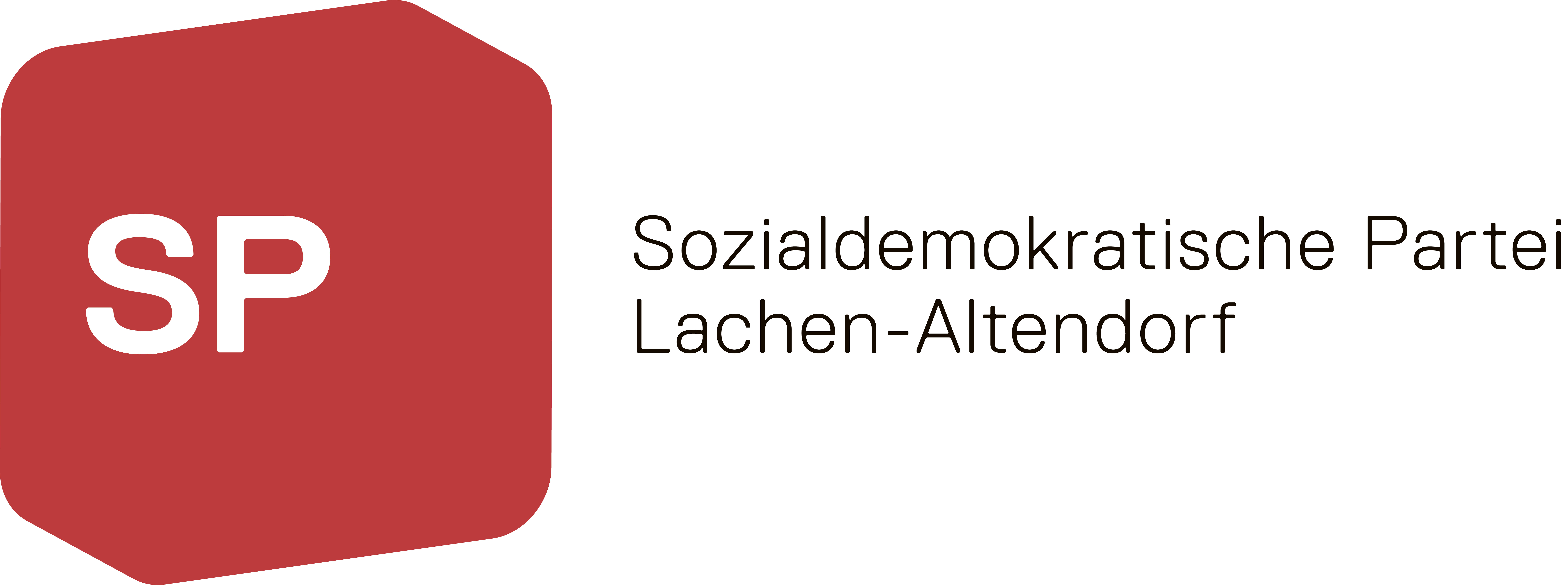 Generalversammlung der 
SP Lachen-AltendorfMontag, 12. April 2021 um 19.30 Uhr online auf ZoomDie Login-Daten fürs Zoom-Meeting sind via Anfrage an thomas.bueele@gmail.com verfügbar.I. Geschäfte der GVGenehmigung des Protokolls der letztjährigen GVAktivitäten: Abnahme des Jahresberichts der Präsidenten (Thomas Büeler)Finanzen: Genehmigung der Jahresrechnung nach Kenntnisnahme des Revisionsberichts und Festsetzung des Jahresbeitrags (Sara Imfeld)Wahl des Parteivorstands für zwei Jahre. Zur Wahl vorgeschlagen sind:Co-Präsidium: Mark Spengler (bisher) und Elsbeth Anderegg Marty (neu)Kassierin: Sara Imfeld (bisher)Aktuar: n.n.Beisitzer: Ruedi Keller (bisher), Hans Bütikofer (bisher Aktuar)Beisitzerin: Karin Schwiter (bisher)Von Amtes wegen: Elsbeth Anderegg (Kantonsrätin), Thomas Büeler (Kantonsrat), Christian Attinger (Bezirksrat), Hans Jakob Schneiter (Gemeinderat), Thomas Held (RPK)Weitere Kandidaturen für die Mitarbeit im Vorstand sind herzlich willkommen!Wahl der RechnungsrevisiorInnen für zwei Jahre. Zur Wahl vorgeschlagen sind:Alfi Marty (bisher), n.n.II. Gemeindeversammlungen Altendorf & LachenBeratung der Rechnung 2020 & Sachgeschäfte der Gemeinde Altendorf (Elsbeth Anderegg, Hans Jakob Schneiter)Beratung der Rechnung 2020 & Sachgeschäfte der Gemeinde Lachen (Thomas Held, Hans Jakob Schneiter)Zu Traktandum 10 «Mehrzweckhalle und Tiefgarage am See» findet man unter http://www.lachen.ch/de/aktuelles/aktuelleprojekte/mzhtiefgarage/ laufend die aktuellsten Infos.III. Varia8. Anregungen und FragenWir freuen uns auf einen lässigen Abend mit euch allen!Mark & ThomasPS: Die aktuellen Informationen zu unseren Aktivitäten findet ihr stets auch auf unserer Homepage: www.spschwyz.ch/lachen-altendorf.Sozialdemokratische Partei	Co-PräsidiumSektion Lachen-Altendorf	Mark Spengler, Elmerstrasse 4, 8852 Altendorf		079 420 43 35	bolderdash@gmx.chwww.spschwyz.ch/altendorf	Thomas Büeler, Obere Allmeind 4c, 8864 Reichenburg	077 424 58 10	thomas.bueele@gmail.com